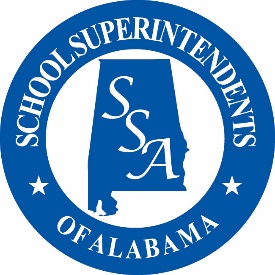 NEWS IN EDUCATION									       Contact:  Katrina Atkins
FOR IMMEDIATE RELEASE								       or Mr. Ryan Hollingsworth
											       Phone:  334.262.0014
										Alabama Students and Educators 
To Be Awarded $11,000 In ScholarshipsMontgomery, AL, April 9, 2019 – School Superintendents of Alabama (SSA) and Schneider Electric, the Scholarship Program Sponsor, are proud to announce the high school graduating seniors who are recipients of $7,000 in SSA Student Scholarships and the educators who are recipients of $4,000 in SSA Administrator Scholarships for 2019.	Congratulations to the SSA/Schneider Electric Student Scholarship recipients who intend to pursue a degree in education from one of Alabama’s public colleges or universities.  The student scholarship recipients are: Katelynn Stringer, graduating from Fairhope High School in the Baldwin County School System, who plans to attend the Coastal Alabama Community College; Kaitlyn Anderson, graduating from Opp High School in the Opp City School System, who plans to attend the LBW Community College; Sheldon Hickman, graduating from Central High School in the Phenix City School System, who plans to attend Troy University; Dawson Streety, graduating from Pell City High School in the Pell City School System, who plans to attend The University of Alabama in Huntsville; Mary Pearson, graduating from Jasper High School in the Jasper City School System, who plans to attend The University of Alabama at Birmingham; Elizabeth Vest, graduating from Danville High School in the Morgan County School System, who plans to attend The University of Alabama in Huntsville; Luke Cassity, graduating from J.B. Pennington High School in the Blount County School System, who plans to attend Lawson State Community College.	These students were selected by the Superintendents who were chosen as district finalists for the SSA/Classworks Superintendent of the Year (SoY) Award. The SoY finalists for 2019 include: Mr. Eddie Tyler, Baldwin County Schools; Dr. Timothy Thurman, Linden City Schools; Mr. Michael Smithart, Opp City Schools; Mr. Randy Wilkes, Phenix City Schools (selected as the 2019 SoY); Dr. Kathy Murphy, Hoover City Schools; Dr. Michael Barber, Pell City Schools; Dr. Ann Jackson, Jasper City Schools; Mr. Bill Hopkins, Morgan County Schools; Mr. Rodney Green, Blount County Schools.	We are also proud to award scholarships to educators who plan to pursue a degree in school administration from one of Alabama’s public colleges or universities.  These educators are seeking degrees at the M.S./M.A., AA/Ed.S., or Ed.D./Ph.D. levels.  The four educators selected to receive scholarships include:  Cari Wilson, a Teacher at R.L. Young Elementary School in the Talladega City School System, who is pursuing an Instructional Leadership Certificate at Auburn University; Jason Goodwin, a Principal at Russellville High School in the Russellville City School System, who is pursuing an Ed.D. in Rural Education at the University of West Alabama; Katherine Murray, a Secondary Curriculum Coordinator & Career Technical Education Director at Opelika High School in the Opelika City School System, who is pursuing an Instructional Leadership Certificate at Troy University; and Hillary Rogers, a Teacher at Childersburg High School in the Talladega County School System, who is pursuing an Instructional Leadership Certificate at Jacksonville State University.  These SSA/Schneider Electric Administrator Scholarship recipients will be formally presented with a $1,000 check by a representative from Schneider Electric during an upcoming school event.  All Administrator Scholarship applications were scored by SSA’s Awards and Scholarships Committee composed of former local school superintendents.“One of SSA’s top priorities is to promote high quality public education throughout our state.  This has become even more critical as we face a teacher shortage crisis not only in Alabama, but across our nation. It is our hope and belief that these scholarships will aid in the process of rebuilding our workforce by assisting these qualified students and educational leaders in achieving their career goals.  These recipients have demonstrated a commitment to quality in our schools, and we are proud to be able to assist them as they pursue their degrees.  Together with our partner, Schneider Electric, we congratulate each scholarship winner” said Mr. Ryan Hollingsworth, SSA Executive Director.---XXX---